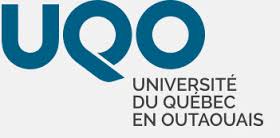 PROFESSEUR OU PROFESSEUR EN MARCHÉ DU TRAVAIL ET POLITIQUES PUBLIQUES DU TRAVAILPoste menant à la permanenceLe Département de relations industrielles de l’Université du Québec en Outaouais sollicite des candidatures en vue de pourvoir à un (1) poste de professeur dans le domaine du marché du travail et politiques publiques du travail. La personne recherchée est titulaire d’un doctorat en économie ou en relations industrielles ou dans un domaine connexe, avec une spécialisation en politiques publiques. Les candidatures de personnes en fin de rédaction de thèse pourront être considérées. La personne dont la candidature sera retenue devra démontrer un excellent potentiel en recherche et en enseignement universitaires, posséder des aptitudes à l’encadrement d’étudiants de deuxième et troisième cycles et être disposée à offrir des services à la collectivité. Elle devra également faire preuve d’une excellente connaissance de la langue française orale et écrite. Traitement 			: Selon les dispositions de la Convention collectiveSite de travail		: Gatineau Date d’entrée en fonction	: 1er septembre 2017 ou selon toute entente à cet effet avec l’UniversitéLes personnes intéressées sont priées de faire parvenir leur candidature par courriel, accompagnée d’un curriculum vitae détaillé, des attestations d’études pertinentes et de trois lettres de recommandation avant 12h00 le 19 juillet 2017, à l’attention de : Direction du Département de relations industriellesCourriel : deprelind@uqo.caTéléphone : 819 773-1780Sans frais : 1-800-567-1283 poste 1780Télécopieur : 819 773-1788Les lettres de recommandation doivent être envoyées directement par les répondants à la même adresse courriel.Pour toute information complémentaire, veuillez contacter le professeur Samir Amine: samir.amine@uqo.caNote : Conformément aux exigences relatives à l’immigration au Canada, ces postes sont offerts aux citoyens canadiens et aux résidents permanents.L’Université du Québec en Outaouais souscrit à un programme d’accès à l’égalité en emploi et d’équité en matière d’emploi, et invite les femmes, les membres des minorités visibles, des minorités ethniques, les autochtones et les personnes handicapées à présenter leur candidature.